Кредитная карта: долговая яма или быстрое решение финансовых проблем?!Люди стали чаще пользоваться кредитными картами. Оформляя кредитную карту, вряд ли человек хочет стать злостным неплательщикам и тем более загнать себя в долговую яму. Оживление интереса к этому банковскому продукту неудивительно, реклама и сотрудники банков убеждают нас, что кредитка — всего лишь подстраховка на непредвиденный случай. Убеждают, что это хороший способ «занять» денег до зарплаты или совершить желаемую покупку. Вам не нужно платить проценты, достаточно вернуть средства в оговоренный срок. Кто-то даже умудряется зарабатывать на кредитке, успевая внести деньги в беспроцентный период и получая кешбэк рублями за покупки.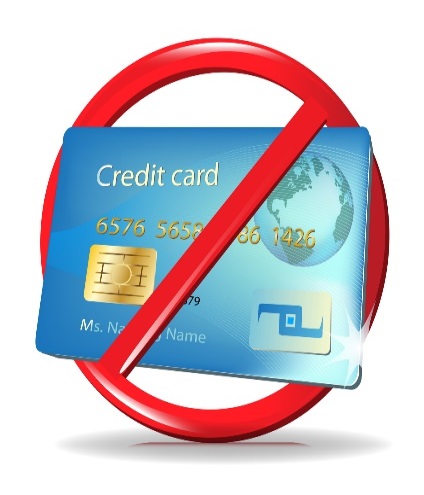 Зачастую заемщики не понимают, сколько придется реально вернуть денег за пользование кредиткой. Человек должен погасить потраченную сумму, проценты, комиссию за выдачу (если средства снимались с карты), комиссию за обслуживание карты, заплатить за СМС-информирование, страхование и прочее. Многие не понимают, как правильно пользоваться льготным периодом. Заемщик считает, что с даты каждой покупки может беспроцентно пользоваться средствами банка, а тот тем временем насчитывает проценты и различные комиссии. Все эти условия прописаны в кредитном договоре. Не изучив кредитный договор, нельзя просчитать, какую сумму нужно будет заплатить за пользование кредитными деньгами. Ошибочно считать, что банк обманул клиента, если тот подписал договор не глядя. Сотрудник банка не может заставить заемщика читать документы. Если вам неудобно делать это в отделении банка, можно взять соглашение домой для более подробного изучения или консультации с юристом. При подписании кредитного договора заемщик берет на себя ответственность вернуть банку деньги с причитающимися процентами. По закону односторонний отказ от исполнения обязательства и одностороннее изменение его условий не допускаются, за исключением случаев, предусмотренных Гражданским кодексом, другими законами или иными правовыми актами. Оспорить сумму долга в суде, тоже не получится, так как в кредитном договоре есть подпись заемщика с фразой: «Мне разъяснены и понятны условия кредитного договора». 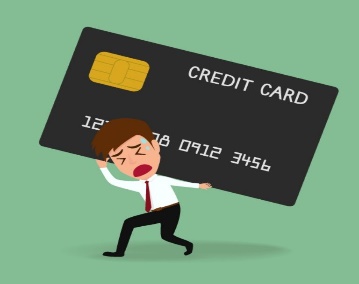   Чтобы кредитная карта не стала бременемКак пользоваться кредитной картой, чтобы она не стала для семьи финансовым капканом?! Кредитная карта — это вовсе не про финансовую безопасность. Кредитная карта — это всегда плохая идея для резервного фонда. Ситуация усугубляется, если вы используете ее таким образом, но при этом у вас нерегулярный доход и финансовое благосостояние зависит только от одного из членов семьи. Например, супруга находится в отпуске по уходу за ребенком. При таком раскладе риск возникновения непредвиденных обстоятельств и невозврата долга банку в беспроцентный срок усиливается многократно.Читаем мелкий шрифт — Не перекладывайте ответственность на других. Нужно прочитать каждую страницу кредитного договора, включая мелкий шрифт, чтобы потом не жаловаться, что вы чего-то не знали или сотрудник банка вам о чем-то, не рассказал. Минимальные платежи — большие траты — Если вы не успели внести на кредитную карту деньги в беспроцентный период, то лимит по карте превращается в потребительский кредит. Если вы не укладываетесь в льготный период, тогда придется заплатить проценты — у разных кредиток они составляют от 25 до 30 % годовых. Минимальных платежей достаточно, чтобы погасить задолженность, но это самый долгий и затратный для семейного бюджета способ. Большая часть суммы идет на погашение процентов и лишь 3-10% — на сокращение основного долга. Быстрее избавляемся от долгов — Можно закрыть долг по кредитной карте разовым платежом. Для этого нужно взять выписку в банке и внести нужную сумму, включая проценты. Если такой возможности нет, погашайте произвольными суммами свыше минимального платежа. Появились свободные деньги — сразу отправляйте на погашение. Чем больше вы вносите, тем меньше следующий минимальный платеж, проценты по кредиту и общая переплата. Рассмотрите возможность рефинансирования кредита в этом же или другом банке под меньший процент. Меняем мышление — Кредитная карта — это как пустышка для ребенка: можно обойтись без нее, но кажется, что с ней спокойнее. Если вы способны оплачивать кредиты в срок (в том числе взносы по кредитной карте), значит, вы можете формировать личные накопления и кредитная карта вам не нужна. За получением подробной консультации и правовой помощи потребители могут обращаться в Центр по информированию и консультированию потребителей ФБУЗ «ЦГи Э вНовгородской области» по телефону 77-20-38, 73-06-77; Е-mail: zpp.center@yandex.ru— на «горячую линию» Единого консультационного центра Роспотребнадзора, который функционирует в круглосуточном режиме, телефон 8 800 555 49 43 (звонок бесплатный).